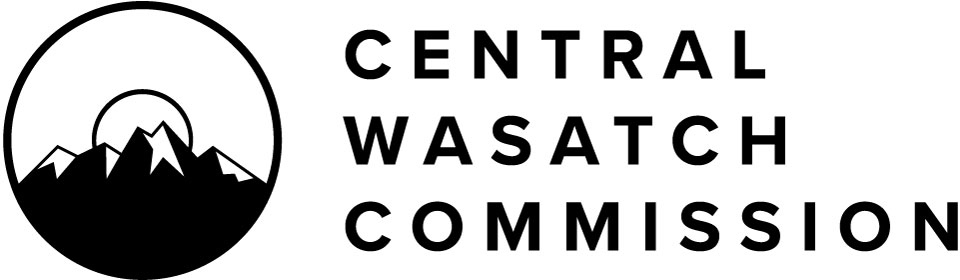 Central Wasatch CommissionBoard Meeting AgendaMonday, August 23, 20213:30 p.m. – 5:30 p.m.Notice is hereby given that the Central Wasatch Commission will hold a meeting at approximately 3:30 P.M., or soon thereafter, on Monday, August 23, 2021. In view of the current Covid-19 pandemic, this meeting will occur electronically, without a physical anchor location, as authorized by UTAH CODE ANN. 52-4-207(4). The public may register for the meeting through the following link. Once registered, meeting attendees will receive an email with a personal meeting access link. https://us06web.zoom.us/webinar/register/WN_v0nGI8L-SKq_k9mvCLvIDAWritten public comments received before commencement of the meeting will be either summarized or read into the record by the Chair or a designee. Such comments should be submitted via the following:https://forms.gle/9gCeV9gCYtmNzesq6Comments may also be submitted during the meeting from meeting attendees by following comment instructions from the Chair.Civility and decorum should be applied in all discussions and debate. Difficult questions, tough challenges to a point of view, and criticism of ideas and information are legitimate elements of a free democracy in action. Public officials and the public are encouraged to refrain from making belligerent, personal, impertinent, slanderous, threatening, abusive, or disparaging comments.3:30 P.M.	OpeningChair of the Board Christopher F. Robinson will open the CWC Board Meeting plus commenting on the electronic meeting, no anchor location, as noted above.(Action) The Board will consider approving the minutes of the August 12, 2021 public meeting.3:40 P.M.	Committee and Project ReportsLittle Cottonwood Canyon Draft Environmental Impact Statement Draft CommentThe Commission will review, discuss, and agree upon the outline, scope, and direction of the CWC's comments to the LCC DEIS.5:00 P.M.	Public Comment5:30 p.m.	Adjourn Board Meeting_________________________________________________________________________CERTIFICATE OF POSTING:At or before 3:30 p.m. on August 20, 2021, the undersigned hereby certifies that the above notice and agenda was:Posted on the Utah Public Notice Website created under UTAH CODE ANN. 63F-1-70; andProvided to the Salt Lake Tribune and/or Deseret News and to a local media correspondent. This meeting is being conducted only electronically without a physical location as authorized (see Letter of Determination of the Chair of the Board of the Central Wasatch Commission following). The audio recording and transcript of the meeting will be posted for public review. Members of the Commission will/may participate electronically. Meetings may be closed for reasons allowed by statute.Final action may be taken in relation to any topic listed on the agenda, including but not limited to adoption, rejection, amendment, addition of conditions and variations of options discussed. In compliance with the Americans with Disabilities Act, individuals needing special accommodations or assistance during this meeting shall notify the CWC’s administrator at (801)230-2506 at least 24 hours prior to the meeting. TDD number is (801)270-2425 or call Relay Utah at #711. Kaye Mickelson: Central Wasatch Commission Administrator Determination of the Chair of the Board of the Central Wasatch Commission Concerning an Electronic Meeting Anchor LocationPURSUANT TO Utah Code Ann. 52-4-207(4), I, as the Chair of the Board of Commissioners (the “Board”) of the Central Wasatch Commission (“CWC”), hereby determine that conducting Board meetings at any time during the next 30 days at an anchor location presents a substantial risk to the health and safety of those who may be present at the anchor location. Although the overall incidence of COVID-19 cases has diminished somewhat over the past several months, the pandemic remains and the recent rise of more infectious variants of the virus merits continued vigilance to avoid another surge in cases which could again threaten to overwhelm Utah’s healthcare system.DATED August 23, 2021 Christopher F. Robinson: Christopher F. Robinson: Central Wasatch Commission Board Chair 